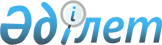 О внесении изменений в решение Жанакорганского районного маслихата от 26 декабря 2019 года №388 "О районном бюджете на 2020-2022 годы"Решение Жанакорганского районного маслихата Кызылординской области от 31 марта 2020 года № 434. Зарегистрировано Департаментом юстиции Кызылординской области 2 апреля 2020 года № 7335
      В соответствии со статьей 109 кодекса Республики Казахстан от 4 декабря 2008 года "Бюджетный кодекс Республики Казахстан", подпунктом 1) пункта 1 статьи 6 Закона Республики Казахстан от 23 января 2001 года "О местном государственном управлении и самоуправлении в Республике Казахстан", Жанакорганский районный маслихат РЕШИЛ:
      1. Внести в решение Жанакорганского районного маслихата от 26 декабря 2019 года № 388 "О районном бюджете на 2020-2022 годы" (зарегистрировано в Реестре государственной регистрации нормативных правовых актов за номером 7104, опубликовано в Эталонном контрольном банке нормативных правовых актов Республики Казахстан от 10 января 2020 года) следующие изменения:
      пункт 1 указанного решения изложить в новой редакции:
      "1. Утвердить районный бюджет на 2020-2022 годы согласно приложениям 1, 2 и 3 соответственно, в том числе на 2020 год в следующем объеме:
      1) доходы – 21 877 245,8 тысяч тенге, в том числе:
      налоговые поступления – 2 232 535 тысяч тенге;
      неналоговые поступления – 7 045 тысяч тенге;
      поступления от продажи основного капитала – 43 743 тысяч тенге;
      поступления трансфертов – 19 593 922,8 тысяч тенге;
      2) затраты – 21 995 256,9 тысяч тенге;
      3) чистое бюджетное кредитование – 223 194 тысяч тенге:
      бюджетные кредиты – 343 717 тысяч тенге;
      погашение бюджетных кредитов – 120 523 тысяч тенге;
      4) сальдо по операциям с финансовыми активами – 0;
      приобретение финансовых активов – 0;
      поступления от продажи финансовых активов государства – 0;
      5) дефицит (профицит) бюджета – - 223 194 тысяч тенге;
      6) финансирование дефицита (использование профицита) бюджета – 223 194 тысяч тенге;
      7) используемые остатки бюджетных средств – 118 011,1 тысяч тенге.".
      Приложение 1 к решению изложить в новой редакции согласно приложению к настоящему решению.
      2. Настоящее решение вводится в действие с 1 января 2020 года и подлежит официальному опубликованию. Районный бюджет на 2020 год
					© 2012. РГП на ПХВ «Институт законодательства и правовой информации Республики Казахстан» Министерства юстиции Республики Казахстан
				
      Председатель внеочередной ХLІІІ
сессии Жанакорганского
районного маслихата

А. Кыстаубаева

      Секретарь Жанакорганского
районного маслихата

Е. Ильясов
Приложение к решению Жанакорганского районного маслихата от 31 марта 2020 года №434Приложение 1 к решению Жанакорганского районного маслихата от 26 декабря 2019 года №388
Категория
Категория
Категория
Категория
Сумма, тысяч тенге
Класс
Класс
Класс
Сумма, тысяч тенге
Подкласс
Подкласс
Сумма, тысяч тенге
Наименование
Сумма, тысяч тенге
1. Поступления
21877245,8
1
Налоговые поступления
2232535
01
Подоходный налог
584723
1
Корпоративный подоходный налог
60000
2
Индивидуальный подоходный налог
524723
03
Социальный налог
566993
1
Социальный налог
566993
04
Hалоги на собственность
1044282
1
Hалоги на имущество
1041782
5
Единый земельный налог
2500
05
Внутренние налоги на товары, работы и услуги
29849
2
Акцизы
6977
3
Поступления за использование природных и других ресурсов
14910
4
Сборы за ведение предпринимательской и профессиональной деятельности
7681
5
Налог на игорный бизнес
281
08
Обязательные платежи, взимаемые за совершение юридически значимых действий и (или) выдачу документов уполномоченными на то государственными органами или должностными лицами
6688
1
Государственная пошлина
6688
2
Неналоговые поступления
7045
01
Доходы от государственной собственности
7045
5
Доходы от аренды имущества, находящегося в государственной собственности
6924
7
Вознаграждения по кредитам, выданным из государственного бюджета
121
3
Поступления от продажи основного капитала
43743
03
Продажа земли и нематериальных активов
43743
1
Продажа земли
43743
4
Поступления трансфертов
19593922,8
01
Трансферты из нижестоящих органов государственного управления
3433,8
3
Трансферты из бюджетов городов районного значения, сел, поселков, сельских округов
3433,8
02
Трансферты из вышестоящих органов государственного управления
19590489
2
Трансферты из областного бюджета
19590489
Функциональная группа
Функциональная группа
Функциональная группа
Функциональная группа
Сумма, 

тысяч тенге
Администратор бюджетных программ
Администратор бюджетных программ
Администратор бюджетных программ
Сумма, 

тысяч тенге
Программа
Программа
Сумма, 

тысяч тенге
Затраты
21995256,9
01
Государственные услуги общего характера
1494235
112
Аппарат маслихата района (города областного значения)
28863
001
Услуги по обеспечению деятельности маслихата района (города областного значения)
28863
122
Аппарат акима района (города областного значения)
149237
001
Услуги по обеспечению деятельности акима района (города областного значения)
149237
452
Отдел финансов района (города областного значения)
1144731
001
Услуги по реализации государственной политики в области исполнения бюджета и управления коммунальной собственностью района (города областного значения)
61825
003
Проведение оценки имущества в целях налогообложения
1618
010
Приватизация, управление коммунальным имуществом, постприватизационная деятельность и регулирование споров, связанных с этим
1370
113
Целевые текущие трансферты нижестоящим бюджетам
1079918
805
Отдел государственных закупок района (города областного значения)
22815
001
Услуги по реализации государственной политики в области государственных закупок на местном уровне
22815
453
Отдел экономики и бюджетного планирования района (города областного значения)
44366
001
Услуги по реализации государственной политики в области формирования и развития экономической политики, системы государственного планирования
44366
458
Отдел жилищно-коммунального хозяйства, пассажирского транспорта и автомобильных дорог района (города областного значения)
20809
001
Услуги по реализации государственной политики на местном уровне в области жилищно-коммунального хозяйства, пассажирского транспорта и автомобильных дорог
20809
466
Отдел архитектуры, градостроительства и строительства района (города областного значения)
3821
040
Развитие объектов государственных органов
3821
493
Отдел предпринимательства, промышленности и туризма района (города областного значения)
18167
001
Услуги по реализации государственной политики на местном уровне в области развития предпринимательства, промышленности и туризма
18167
801
Отдел занятости, социальных программ и регистрации актов гражданского состояния района (города областного значения)
61426
001
Услуги по реализации государственной политики на местном уровне в сфере занятости, социальных программ и регистрации актов гражданского состояния
61193
003
Капитальные расходы государственного органа
233
02
Оборона
25381
122
Аппарат акима района (города областного значения)
22195
005
Мероприятия в рамках исполнения всеобщей воинской обязанности
22195
122
Аппарат акима района (города областного значения)
3186
007
Мероприятия по профилактике и тушению степных пожаров районного (городского) масштаба, а также пожаров в населенных пунктах, в которых не созданы органы государственной противопожарной службы
3186
03
Общественный порядок, безопасность, правовая, судебная, уголовно-исполнительная деятельность
27429
458
Отдел жилищно - коммунального хозяйства, пассажирского транспорта и автомобильных дорог района (города областного значения)
27429
021
Обеспечение безопасности дорожного движения в населенных пунктах
27429
04
Образование
12625905
464
Отдел образования района (города областного значения)
110664
009
Обеспечение деятельности организаций дошкольного воспитания и обучения
34676
040
Реализация государственного образовательного заказа в дошкольных организациях образования
75988
464
Отдел образования района (города областного значения)
11992467
003
Общеобразовательное обучение
11690189
006
Дополнительное образование для детей
302278
466
Отдел архитектуры, градостроительства и строительства района (города областного значения)
8246
021
Строительство и реконструкция объектов начального, основного среднего и общего среднего образования
8246
464
Отдел образования района (города областного значения)
514528
001
Услуги по реализации государственной политики на местном уровне в области образования
58848
004
Информатизация системы образования в государственных учреждениях образования района (города областного значения)
348926
005
Приобретение и доставка учебников, учебно – методических комплексов для государственных учреждений образования района (города областного значения)
69186
007
Проведение школьных олимпиад, внешкольных мероприятий и конкурсов районного (городского) масштаба
828
015
Ежемесячные выплаты денежных средств опекунам (попечителям) на содержание ребенка – сироты (детей - сирот), и ребенка (детей), оставшегося без попечения родителей
12848
029
Обследование психического здоровья детей и подростков и оказание психолого – медико – педагогической консультативной помощи населению
19019
067
Капитальные расходы подведомственных государственных учреждений и организаций
4873
06
Социальная помощь и социальное обеспечение
2554651
464
Отдел образования района (города областного значения)
3533
030
Содержание ребенка (детей), переданного патронатным воспитателям
3533
801
Отдел занятости, социальных программ и регистрации актов гражданского состояния района (города областного значения)
1683399
010
Государственная адресная социальная помощь
1683399
801
Отдел занятости, социальных программ и регистрации актов гражданского состояния района (города областного значения)
822826
004
Программа занятости
526359
006
Оказание социальной помощи на приобретение топлива специалистам здравоохранения, образования, социального обеспечения, культуры, спорта и ветеринарии в сельской местности в соответствии с законодательством Республики Казахстан
53200
007
Оказание жилищной помощи
7520
008
Социальная поддержка граждан, награжденных от 26 июля 1999 года орденами "Отан", "Данк", удостоенных высокого звания "Халыққаһарманы", почетных званий республики
60
009
Материальное обеспечение детей – инвалидов, воспитывающихся и обучающихся на дому
7863
011
Социальная помощь отдельным категориям нуждающихся граждан по решениям местных представительных органов
92431
014
Оказание социальной помощи нуждающимся гражданам на дому
16350
017
Обеспечение нуждающихся инвалидов обязательными гигиеническими средствами и предоставление услуг специалистами жестового языка, индивидуальными помощниками в соответствии с индивидуальной программой реабилитации инвалида
65795
023
Обеспечение деятельности центров занятости населения
53248
801
Отдел занятости, социальных программ и регистрации актов гражданского состояния района (города областного значения)
44893
018
Оплата услуг по зачислению, выплате и доставке пособий и других социальных выплат
2599
020
Размещение государственного социального заказа в неправительственных организациях
12738
050
Реализация Плана мероприятий по обеспечению прав и улучшению качества жизни инвалидов в Республике Казахстан на 2012-2018 годы
29556
07
Жилищно – коммунальное хозяйство
296498
458
Отдел жилищно – коммунального хозяйства, пассажирского транспорта и автомобильных дорог района (города областного значения)
9910
002
Изъятие, в том числе путем выкупа земельных участков для государственных надобностей и связанное с этим отчуждение недвижимого имущества
9575
049
Проведение энергетического аудита многоквартирных жилых домов
335
466
Отдел архитектуры, градостроительства и строительства района (города областного значения)
18034
003
Проектирование и (или) строительство, реконструкция жилья коммунального жилищного фонда
15276
004
Проектирование, развитие, обустройство и (или) приобретение инженерно-коммуникационной инфраструктуры
2758
458
Отдел жилищно– коммунального хозяйства, пассажирского транспорта и автомобильных дорог района (города областного значения)
266054
027
Организация эксплуатации сетей газификации, находящихся в коммунальной собственности районов (городов областного значения)
225894
029
Развитие системы водоснабжения и водоотведения 
40160
458
Отдел жилищно– коммунального хозяйства, пассажирского транспорта и автомобильных дорог района (города областного значения)
2500
016
Обеспечение санитарии населенных пунктов
2500
08
Культура, спорт, туризм и информационное пространство
437487
455
Отдел культуры и развития языков района (города областного значения)
97134
003
Поддержка культурно – досуговой работы
97134
465
Отдел физической культуры и спорта района (города областного значения)
103344
001
Услуги по реализации государственной политики на местном уровне в сфере физической культуры и спорта
17686
005
Развитие массового спорта и национальных видов спорта
54653
006
Проведение спортивных соревнований на районном (города областного значения) уровне
5279
007
Подготовка и участие членов сборных команд района (города областного значения) по различным видам спорта на областных спортивных соревнованиях
25280
032
Капитальные расходы подведомственных государственных учреждений и организаций
446
455
Отдел культуры и развития языков района (города областного значения)
170660
006
Функционирование районных (городских) библиотек
169563
007
Развитие государственного языка и других языков народа Казахстана
1097
456
Отдел внутренней политики района (города областного значения)
4637
002
Услуги по проведению государственной информационной политики
4637
455
Отдел культуры и развития языков района (города областного значения)
26635
001
Услуги по реализации государственной политики на местном уровне в области развития языков и культуры
22120
032
Капитальные расходы подведомственных государственных учреждений и организаций
4515
456
Отдел внутренней политики района (города областного значения)
35077
001
Услуги по реализации государственной политики на местном уровне в области информации, укрепления государственности и формирования социального оптимизма граждан
21956
003
Реализация мероприятий в сфере молодежной политики
13121
09
Топливно– энергетический комплекс и недропользование
70440
458
Отдел жилищно– коммунального хозяйства, пассажирского транспорта и автомобильных дорог района (города областного значения)
70440
036
Развитие газотранспортной системы
70440
10
Сельское, водное, лесное, рыбное хозяйство, особо охраняемые природные территории, охрана окружающей среды и животного мира, земельные отношения
119879
462
Отдел сельского хозяйства района (города областного значения)
34517
001
Услуги по реализации государственной политики на местном уровне в сфере сельского хозяйства
34517
463
Отдел земельных отношений района (города областного значения)
30689
001
Услуги по реализации государственной политики в области регулирования земельных отношений на территории района (города областного значения)
17858
004
Организация работ по зонированию земель
12831
462
Отдел сельского хозяйства района (города областного значения)
54673
099
Реализация мер по оказанию социальной поддержки специалистов
54673
11
Промышленность, архитектурная, градостроительная и строительная деятельность
31011
466
Отдел архитектуры, градостроительства и строительства района (города областного значения)
31011
001
Услуги по реализации государственной политики на местном уровне в области строительства
31011
12
Транспорт и коммуникации
195739
458
Отдел жилищно– коммунального хозяйства, пассажирского транспорта и автомобильных дорог района (города областного значения)
173863
023
Обеспечение функционирования автомобильных дорог
25750
045
Капитальный и средний ремонт автомобильных дорог районного значения и улиц населенных пунктов
5066
051
Реализация приоритетных проектов транспортной инфраструктуры
143047
458
Отдел жилищно– коммунального хозяйства, пассажирского транспорта и автомобильных дорог района (города областного значения)
21876
037
Субсидирование пассажирских перевозок по социально значимым городским (сельским), пригородным и внутрирайонным сообщениям
21876
13
Прочие
172423
452
Отдел финансов района (города областного значения)
45360
012
Резерв местного исполнительного органа района (города областного значения)
45360
458
Отдел жилищно– коммунального хозяйства, пассажирского транспорта и автомобильных дорог района (города областного значения)
127063
Развитие социальной и инженерной инфраструктуры в сельских населенных пунктах в рамках проекта "Ауыл-Ел бесігі"
127063
14
Обслуживание долга
121
452
Отдел финансов района (города областного значения)
121
013
Обслуживание долга местных исполнительных органов по выплате вознаграждений и иных платежей по займам из областного бюджета
121
15
Трансферты
3944058
452
Отдел финансов района (города областного значения)
3944058
006
Возврат неиспользованных (недоиспользованных) целевых трансфертов
13251,5
038
Субвенции
3929336
054
Возврат сумм неиспользованных (недоиспользованных) целевых трансфертов, выделенных из республиканского бюджета за счет целевого трансферта из Национального фонда Республики Казахстан
1470,5
3. Чистое бюджетное кредитование
343717
Бюджетные кредиты
343717
07
Жилищно– коммунальное хозяйство
13667
458
Отдел жилищно-коммунального хозяйства, пассажирского транспорта и автомобильных дорог района (города областного значения)
13667
081
Кредитование на проведение капитального ремонта общего имущества объектов кондоминиумов
13667
10
Сельское, водное, лесное, рыбное хозяйство, особо охраняемые природные территории, охрана окружающей среды и животного мира, земельные отношения
330050
462
Отдел сельского хозяйства района (города областного значения)
330050
008
Бюджетные кредиты для реализации мер социальной поддержки специалистов
330050
5
Погашение бюджетных кредитов
120523
1
Погашение бюджетных кредитов, выданных из государственного бюджета
120523
13
Погашение бюджетных кредитов, выданных из местного бюджета физическим лицам
120523
4. сальдо по операциям с финансовыми активами
0
приобретение финансовых активов
0
5.Дефицит (профицит) бюджета
-223194
6.Финансирование дефицита(исполбзование профицита)бюджета
223194
7
Поступление займов
343717
2
Договоры займа
343717
03
Займы, получаемые местным исполнительным органом района (города областного значения)
343717
16
Погашение займов
120523
452
Отдел финансов района (города областного значения)
120523
008
Погашение долга местного исполнительного органа перед вышестоящим бюджетом
120523
8
Используемые остатки бюджетных средств
118011,1
1
Остатки бюджетных средств
118011,1
01
Остатки бюджетных средств
118011,1